			Poznań, dnia 9 grudnia 2022 r.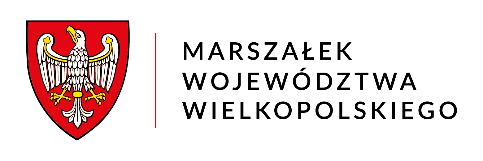 KS-I-O.0003.20.2022DT-II.ZD-00112/22Pan Marek SowaRadny Województwa WielkopolskiegoSzanowny Panie Radny,w odpowiedzi na interpelację zgłoszoną w dniu 28 listopada 2022 r., w sprawie zmiany zamówienia na nowe składy zestawów pociągowych w części dotyczącej stojaków do przewozu rowerów, informuję, iż:Województwo Wielkopolskie dokonało wyboru najkorzystniejszej oferty dla postępowania o udzielenie zamówienia publicznego pn. „Rozwój publicznego transportu zbiorowego 
w województwie wielkopolskim poprzez zakup zeroemisyjnego taboru kolejowego” znak 
DT-II.272.2.2022, przeprowadzonego w trybie przetargu nieograniczonego w oparciu 
o ustawę z dnia 11 września 2019 r. Prawo zamówień publicznych 
(t.j. Dz.U. 2021 poz. 1129 ze zm.). Jako ofertę najkorzystniejszą uznano ofertę przedsiębiorstwa: Pojazdy Szynowe PESA Bydgoszcz S.A., ul. Zygmunta Augusta 11, 85-082 Bydgoszcz.Oferta Wykonawcy spełnia wszystkie warunki wymagane przez Zamawiającego i uzyskała największą liczbę punktów na podstawie kryteriów oceny ofert.Zgodnie z wcześniej udzieloną informacją w odpowiedzi na Pana interpelację 
z 24.10.2022 r. w ramach powyższego postępowania został opisany przedmiot zamówienia, w tym również wymagania dotyczące miejsc do przewozu rowerów jak i sposobu ich przewozu. Województwo Wielkopolskie wymaga zainstalowania stojaków do przewozu co najmniej 6. rowerów. Stojaki muszą umożliwiać przewóz roweru w pozycji pionowej, a sąsiadujące ze sobą wieszaki muszą być zamocowane na różnej wysokości. Wskazane przez Zamawiającego rozwiązanie jest powszechnie stosowane w pojazdach, a opis Przedmiotu Zamówienia nie przewiduje możliwości przewozu rowerów w pozycji poziomej. Należy zaznaczyć, iż zgodnie z Art. 99 Prawo zamówień publicznych przedmiot zamówienia opisuje się w sposób jednoznaczny i wyczerpujący, za pomocą dostatecznie dokładnych 
i zrozumiałych określeń, uwzględniając wymagania i okoliczności mogące mieć wpływ na sporządzenie oferty.Zakres świadczenia wykonawcy wynikający z umowy musi być tożsamy z jego zobowiązaniem zawartym w ofercie. Oznacza to tym samym, że określony w specyfikacji przedmiot zamówienia nie może podlegać zmianom na etapie realizacji umowy i musi jednocześnie pozostawać w zgodności z treścią oferty złożonej przez wykonawcę. Świadczenie musi być zatem odzwierciedleniem opisu przedmiotu zamówienia oraz warunków umowy zawartych w specyfikacji.Zmiany opisu Przedmiotu Zamówienia mogą zostać potraktowane jako zmiany istotne mogące mieć wpływ na sporządzone oferty, szczególnie na ich wartość.Jednakże, zgodnie z wcześniejszą deklaracją złożoną w odpowiedzi na Pana interpelację
z 24.10.2022 r., Zamawiający zwróci się do Wykonawcy zamówienia na zakup czterech elektrycznych zespołów trakcyjnych z prośbą o rozważenie możliwości zastosowania wcześniej proponowanego przez Pana rozwiązania polegającego na wydzieleniu stref do przewozu rowerów w przedniej i tylnej części pojazdu, jak również dodatkowej możliwości przewozu rowerów w pozycji poziomej „na kołach”, przy jednoczesnym zachowaniu postanowień umowy, pozostałych wymagań technicznych zawartych w specyfikacji warunków zamówienia jak również spełnieniu wymagań bezpieczeństwa transportu oraz homologacji pojazdu.Z poważaniemz up. Marszałka WojewództwaWojciech JankowiakWicemarszałekSprawę prowadzi: Jan Szykowny 61 626 70 27